Приложение 35 к Нормам и правилам в области промышленной безопасности «Порядок осмотра, обследования, оценки и паспортизации технического состояния, осуществления предупредительных мер для безаварийной эксплуатации систем газоснабжения» (пункты 3.2, 3.6.5 раздела III)Потенциальная диаграмма эффективности работы установки катодной защиты на газопроводе ___________давления по адресу: __________________  инв. № __________			Условные обозначения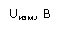 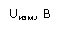 Выполнил: ____________________________________												Продолжение приложения  35Потенциальная диаграмма эффективности работы установки катодной защиты на газопроводе ___________давления по адресу: __________________  инв. № __________			Условные обозначенияВыполнил: ____________________________________		Продолжение приложения  35Потенциальная диаграмма эффективности работы установки дренажной  защиты на газопроводе ___________давления по адресу: __________________  инв. № __________			Условные обозначенияВыполнил: _____________________________